Contact DetailsFor your informationEdge CompturesThe printworksSealand roadchesterch1 4rn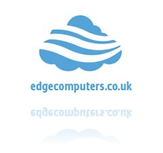 TRADEAPPLICATION	COMPANY DETAILSINVOICE ADDRESSDELIVERY ADDRESS (IF DIFFERENT)Type of company (please tick where appropriate)	Limited Company                         Sole Trader                     Other (please specify):Please tick the box to confirm you have read and agree with our terms and conditionsManaging DirectorEmailPhonePurchasing ContactEmailPhoneAccounts ContactEmailPhoneCompany NameCompany AddressPostcodeCountryCompany NameCompany AddressPostcodeCountryVAT No.No. of Employees